       OSNOVNA ŠKOLA BISTRA                                                              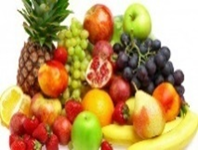 JELOVNIK BORAVAK20.05.2024.-24.05.2024.DATUMDORUČAKRUČAKUŽINAPonedjeljak13.05.ČAJPUTER ŠTANGICAKRUMPIR GULAŠ(SVINJETINA) KRUHBANANAKROASAN ČOKOLADAUtorak14.05.MLIJEKOKRAFNAJUHA, NARAVNI ODREZAKPIRE KRUMPIRKRASTAVCI SALATAKRUHCAO-CAOPUDING OD VANILIJESA ŠLAGOMSrijeda15.05.SOKPIZZETAGRAH SA SVJEŽIM ZELJEM I REZANOM JUNETINOMKRUHBARNI TORTICAJABUKAČetvrtak16.05.KAKAOKUKURUZNI SAVITAKJUHAPEČENA PILETINAMLINCICIKLA,KRUHJAGODEMLIJEČNA KIFLAČOKOLADAPetak17.05.ČAJSLANI PRSTIĆIJUHA,RIBA, POMFRIT,KEČAP,KRUHNAPOLITANKETEKUĆI JOGURT